Видеоуроки для учителей и школьников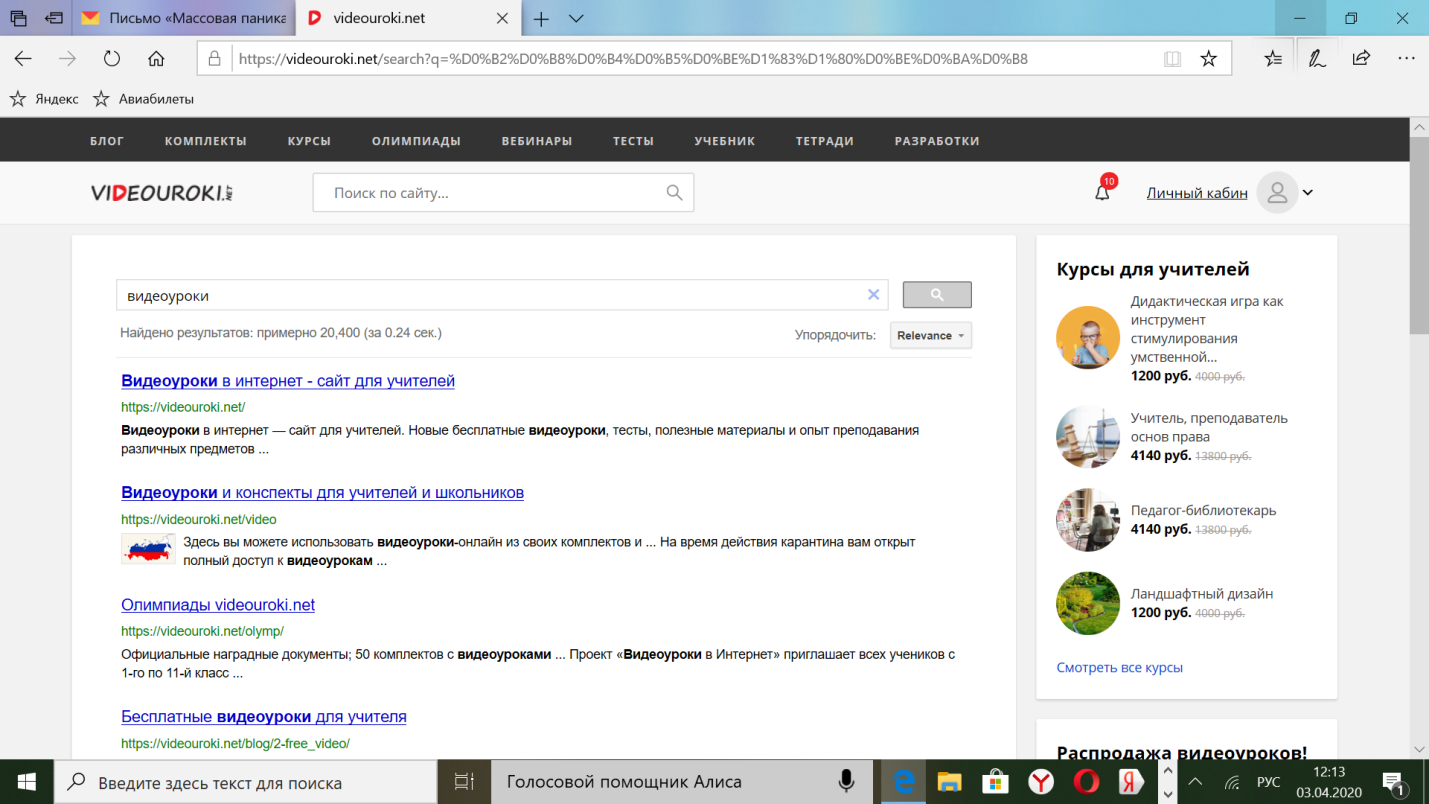 Видеоуроки в интернет - сайт для учителейhttps://videouroki.net/Видеоуроки в интернет — сайт для учителей. Новые бесплатные видеоуроки, тесты, полезные материалы и опыт преподавания различных предметов ...Видеоуроки и конспекты для учителей и школьниковhttps://videouroki.net/video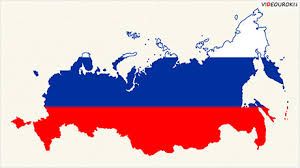 Здесь вы можете использовать видеоуроки-онлайн и ... На время действия карантина открыт полный доступ к видеоурокам ...Мы рады помочь организовать дистанционное обучение!Олимпиады videouroki.nethttps://videouroki.net/olymp/50 комплектов с видеоуроками ... Проект «Видеоуроки в Интернет» приглашает всех учеников с 1-го по 11-й класс ...Бесплатные видеоуроки по биологииhttps://videouroki.net/blog/biologia/2-free_video/В этом разделе вы можете найти Бесплатные видеоуроки по биологии. Они помогут вам сделать свою работу более простой...Бесплатные видеоуроки по экологииhttps://videouroki.net/blog/ekologiya/2-free_video/Видеоуроки и конспекты по биологииhttps://videouroki.net/video/biologia/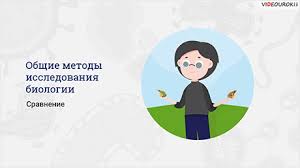 Видеоуроки и конспекты по биологии. Конспекты по биологии собраны по порядку на этой странице. Они помогут вам наглядно показать учебный ...Биология - Видеоуроки школьной программы, конспекты ...interneturok.ru › subject › biology  Видеоуроки школьной программы, конспекты, тесты, тренажеры.‎6 класс • ‎10 класс • ‎8 класс • ‎9 классБесплатные видеоуроки по биологииvideouroki.net › blog › biologia › 2-free_video Биология — наука о живой природе. Видеоурок по ...InternetUrok.ru YouTube Биология как наука | Биология 9 класс #1 | ИнфоурокИНФОУРОКYouTube Видеоурок по биологии "Цветок и его строение"Видеоуроки в ИнтернетYouTube Ткани. Видеоурок по биологии 8 классInternetUrok.ruYouTube ЕГЭ биология 2019 за 7 уроков. 1/7 (уровни организации ...Aleksandra LearnBiologyYouTube Современный урок биологииКанал для педагогов...YouTube Урок по биологии 6 класс тема "Лишайники", учитель ...InternetUrok.ruYouTube Строение клетки | Биология 6 класс #3 | Инфоурок Введение. Биология - наука о живой природе | Биология 6 ...Видео-материалы по биологии - Парамитаparamitacenter.ru › content › video-uroki Видео уроки по биологии доступны учащимся в любое время и в любом месте. Необходимо лишь наличие компьютера и необходимое программное ...ВИДЕОУРОКИ: Биология 8 класс - YouTubewww.youtube.com › playlistwww.youtube.com › playlistВидеоуроки по биологии для 8 класса являются идеальными помощниками при изучении новых тем, закреплении материала, для ...ctege.info › Видеоуроки ЕГЭТем, кто выбрал в качестве экзамена для ЕГЭ биологию, без сомнения пригодятся наши видеоуроки и видеоконсультации по этой дисциплине.Бесплатные видеоуроки от ООО «Инфоурок»infourok.ru › videouroki3235 ВИДЕОУРОКОВ ПО 14 РАЗДЕЛАМ. Биология 305; Всеобщая история 314; География ...ЕГЭБИО на biology-online.ru — Видео-уроки биологии ...egebio.ruВидеоуроки по биологии | Школа Россииwww.virtualacademy.ru › videouroki › biologijaУчебные видеоуроки по биологии 6-11 класса. Подробно обсуждаются темы: биология человека, животных и растений.Видеоуроки по биологииhim-bio.ru › youtubehim-bio.ru › youtube1.	Сохраненная копияВидеоуроки по биологии: Подготовка к ЕГЭ, разбор теории, практика, разбор заданий ЕГЭ по биологии.https://videouroki.net/.../my-rady-pomoch-orghanizovat-distantsionnoie- obuchieniie.html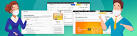 27 мар 2020 ... Более 3500 видеоуроков для 2-го полугодия находятся в свободном ... удобно раздавать видеоуроки и конспекты для самостоятельного ...Новые бесплатные видеоуроки, тесты, полезные материалы и опыт преподавания различных предметов школьной программы, а также горячие ...Каталог видеоуроков для учителей и учащихся на весь учебный ...https://videouroki.net/catalog/все классы 1 класс 2 класс 3 класс 4 класс 5 класс 6 класс 7 класс 8 класс 9 класс 10 класс 11 класс. Комплекты для учителей начальных классов и ...Каталог видеоуроков для учителей и учащихся на весь учебный ...https://videouroki.net/catalog/3/Тесты помогут вам проверить знания, видеоуроки объяснят учебный материал, а электронные тетради помогут применить полученные знания на  ...Видеоуроки в интернет - сайт для учителейhttps://videouroki.net/blog/2/Новые бесплатные видеоуроки, тесты, полезные материалы и опыт преподавания различных предметов школьной программы, а также горячие ..Подготовка к ЕГЭ по биологии 2020 - Видеоуроки - Новиссеnovisse.ru › course › podgotovka-k-ege-po-biologiiКурс подготовки к ЕГЭ по биологии 2020. Видеоуроки, тестирование, занятие с репетитором, разбор задач.Видеоуроки ЕГЭ по биологии - 4ЕГЭ4ege.ru › video-biologiyaРазбираем пошагово план подготовки к ЕГЭ по биологии 2020.Видеоуроки Биология 7-Классznaika.ru › catalog › 7-klass › biologyРазвитие животного мира на Земле. Подцарство Многоклеточные животные Тип Хордовые Надкласс Рыбы. Подцарство Многоклеточные животные ...Видео уроки по биологии для подготовки к ОГЭ - 9 классegevideo.ru › videokursy › 9-klass Видеоуроки для 9 класса от профессионального репетитора по биологии Вадима Ярославцева на сайте Egevideo.Видеоуроки по биологии 6 класс - Компэдуcompedu.ru › publication › biologia › videouroki-6 › 6-classВидеоуроки по биологии 6 класс и другие полезные материалы для учителя биологии, которые вы можете выбрать и скачать бесплатно в этом ...
видео-уроки. 9 класс - Сайт kabinet-ecologii-sch3!kabinet-ecologii-sch3.jimdofree.com › уроки-химии-и-биологии › вид...Видео по биологии — МедиаВики Краснодарского краяwiki.iro23.info › title=Видео_по_биологииПроект Онлайн Биология: видеоуроки по ботанике, зоологии, анатомии и ...